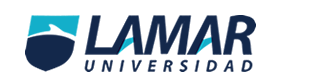 ENSAYO:DILEMA ÉTICO: “LA EUTANASIA”Teoría de la arquitectura II2º  semestreMuñoz Macías Ana BrendaFlores Sandez Grecia ItzelMartínez de Alba Iliana Marisol17/ Abril / 2015LA EUTANASIAEn la película “Dr. Muerte” nos cuenta la historia real de un médico llamado Jack Kevorkian que comenzó a practicar este dilema en Estados Unidos, lugar donde esta penada esta acción. El grababa a las personas que solicitaban este “servicio” mientras ellos contaban la justificación de por que deseaban morir y dependiendo de esto el decidía si era suficiente pues las personas realmente debían estar desahuciadas y con algún tipo de sufrimiento para poder llevar esto a cabo; había personas que lo buscaban para de igual forma morir pero su justificación no era la correcta pues muchos solían decir que ya no podían vivir por tristeza de algún acontecimiento sucedido en su vida, como la pérdida de alguna extremidad, cicatrices en el rostro etc. Esto sólo era confundido pensando que era suficiente pero esos eran sólo problemas de depresión o autoestima baja. Esta película aún tiene más que ofrecer para resolver algunos paradigmas en nuestra mente sobre este tema como: ¿debería ser juzgado si la gente realmente estaba sufriendo?, ¿es asesinato? Y la principal ¿es bueno o es malo?.La eutanasia desde hace mucho tiempo es un tema que crea la polémica dentro de cada ideología diferente dependiendo el territorio, la sociedad y sobre todo la religión. Tiempo atrás la este tema no planteaba discusión y todo fue cambiando con el tiempo. En la antigua Grecia la eutanasia no era un problema puesto que la vida era percibida de una manera diferente, su caso una mala vida no era digna de ser vivida; en el caso de la Edad Media se produjeron cambios respecto a lo que consiste la muerte puesto que la religión ya se hacía presente y como es más que obvio bajo su juicio era un “pecado” ya que una persona no puede disponer de la vida como lo desee pues la vida es otorgada por Dios. La modernidad entra dejando atrás todo y planteando la ideología que la salud puede ser mejorada con el apoyo de ciencias, técnicas y la medicina, la AMM (Asociación Médica Mundial) cito: “La eutanasia, es decir, el acto deliberado de poner fin a la vida de un paciente, aunque sea por voluntad propia o a petición de sus familiares, es contraria a la ética. Ello no impide al médico respetar el deseo del paciente de dejar que el proceso natural de la muerte siga su curso en la fase terminal de su enfermedad.”A pesar de los conflictos mentales, morales o sociales que estoy pueda traer como impactó la decisión o libertad de acto la tenemos nosotros como humanos podemos realizar lo que mejor nos parezca según nuestros ideales. Existen algunos puntos que debemos tomar en cuenta como lo que son los tipos de libertades que existen; comenzando por la libertad psíquica tenemos la facultad de decidir por nosotros mismos siempre y cuando nos hagamos dueños y responsables de nuestros actos al tomar las determinaciones que queremos. Podemos decidir estar a favor de la eutanasia pero no sólo eso debe considerarse para poder realizarlo pues nosotros podemos decir eso al considerar que es lo mejor por ver a una persona cercana sufrir o incluso nosotros mismos pero también hay que ver si la libertad legal nos lo permite, esta libertad esta muy cercana a la psíquica y por más que queramos realizar un acto si esta penado legalmente no tomaríamos la decisión de proceder en el acto pues es atentar contra la vida. En México el acto de la eutanasia esta penado sin embargo en Suiza esta permitido, ellos aceptan este acto como algo bueno pues esto genera más economía en su país, menos insumos en servicios de salud y más gente sana produciendo lo necesario para crecer como sociedad. La libertad moral es la que al final de todo nos llevara a tomar un acto congruente pues esta ligado a los valores y considerar atentar contra la vida es como perder ciertos valores pues se tiene resentimiento, dolor e impedimentos que no permite razonar lo que en verdad queremos pues la libertad física no nos lo permite analizar ya que tiene a alguien sufriendo de alguna u otra manera al estar en el estado de desahuciado. Los valores son algo que se deben considerar para decidir pero no significa que por que las personas tengan los mismos valores van a tomar la misma decisión puesto que la escala de valores en cada persona suele diferir mientras que para alguien puede ser muy importante la dignidad y tener una vida respetable y plena de ser vivida si una enfermedad no se lo permite por diferentes razones y llevándolo de la peor manera a la muertes este puede preferir morir. El fin de todo esto puede justificar el acto “dramático” que es morir pues es más considerable no ver a una persona sufrir o estar sufriendo como persona que tener una vida de poca calidad. Tenemos la facultad y la madurez de decidir nuestra conducta como mejor nos parezca viendo siempre hacia donde va dirigida nuestra intención para actuar con mayor claridad aunque a veces no se pueda por las leyes establecidas humanamente.La escala de valores es algo que representa una gran importancia y un gran peso para nosotros pues crear la diversidad de estos es algo bueno para el desarrollo de la sociedad, creando un balance entre cada sociedad aunque muchas veces puede terminar en desastre por la diferencia de ellos la mayoría de las veces se logra abrir un camino para como humanos ir formando la ciencia de la ética y enriquecer cada vez más nuestros actos de bondad o de maldad. Y entonces ¿es bueno o es malo?...